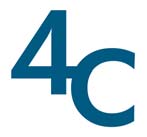 Proveedor de cuidado infantil familiar Formulario de solicitud ASQFecha de hoy: ________________  Nombre del proveedor: ________________________________________________Dirección: _________________________________________________________________Ciudad, Estado, código postal:____________________________________________________Número de teléfono: _______________________correo electrónico:______________________ Por favor marque uno:        Yo calcularé los resultados del ASQ   O       Yo devolveré los ASQ a 4-C para que calculen los resultados Fecha aproximada en la que desea administrar los ASQ solicitados: ______________________* Anote a continuación si desea alguna de las ASQ solicitadas en inglés. *Fecha de nacimiento del niño: ______________Fecha de nacimiento del niño: ______________  Fecha de nacimiento del niño: ______________ Fecha de nacimiento del  niño: _____________Fecha de nacimiento del niño: _______________Fecha de nacimiento del niño: _____________Fecha de nacimiento del niño: _______________Fecha de nacimiento del niño: _____________Fecha de nacimiento del niño: _______________Fecha de nacimiento del niño: _____________Sólo para uso de oficina: Date received: ___________initials: _______ Date replied: __________ initials: _____